CICO-SWIS Readiness Checklist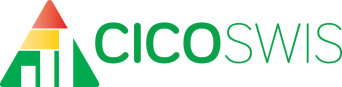 Check In Check Out SWISSchool/Facility: ___________________________  		Certified CICO-SWIS Facilitator: _________________________       Date: _______________Items that are Not in Place or Partially in Place can be organized into an action plan. Daily Progress Report Cards and CICO-SWIS Readiness RequirementsSchool A: Compatible format for CICO-SWIS Data Entry                 This format is used for all students participating in CICOSchool B: Compatible format for CICO-SWIS Data Entry                 This format is used for all students participating in CICOSchool C: Incompatible format for CICO-SWIS Data Entry This format has: More than ten check in periodsA 4 point rating scaleA different set of goals and number of check in periods for each studentSchool D: Compatible format for CICO-SWIS Data Entry     This format is used for all students participating in CICO     More specific goals are used for individual students as prompts through the daySchool E: Compatible format for CICO-SWIS Data EntryThis school has a block schedule with 4 periods scheduled on Red days and 4 periods scheduled on Blue Days. Each student attends 4 periods per day. Daily Data Entry in CICO-SWIS will include 4 red periods one day and 4 blue periods on the alternate day. CICO-SWIS data entry has red 1-4 and blue 1-4 periods daily. On red days, red periods 1-4 get points entered and blue periods 1-4 get blanked out as not relevant for data entry that day.This is what the CICO-SWIS data entry screen for each student looks like for School E.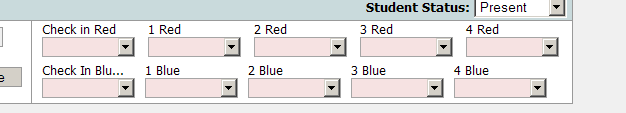 School F: Compatible format for CICO-SWIS Data Entry	This school has the data entry person convert the faces to points as defined on the H.U.G Progress Report.SWIS Data Entry and Report Generation Schedule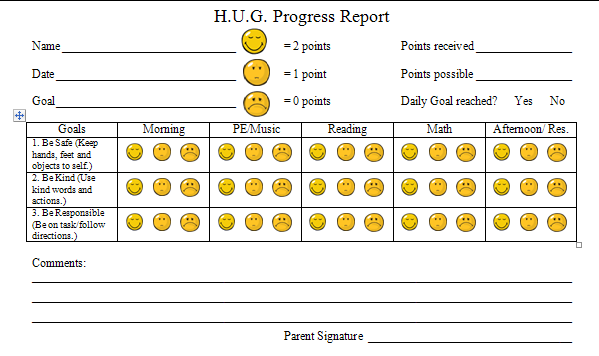 Using SWIS Data For Decision MakingToday’s date _____   Next review date ______ Universal Team Coordinator ___________CICO Coordinator___________SWIS data entry person & time _______________CICO-SWIS data entry person & time  _______________CICO-SWIS RequirementsData SourceStatusStatusStatusNext CheckCICO-SWIS RequirementsData SourceNot in placePartialIn PlaceNext Check1.  Building administrator supports the implementation and use of the Check In Check Out Intervention and CICO-SWIS.Administrator Interview2.  A school/facility-wide behavior support team exists with access to training and support for the CICO Intervention and reviews CICO-SWIS data at least twice monthly. Team Roster & Meeting Schedule3.  The school/facility has a CICO point card with the following information:Standard for all studentsDefined number of check-in periods (up to ten)Defined number of expectations/goals (3-5)A three-point rating scaleCICO Point Card4.  Within three months of CICO-SWIS licensing, the school/facility is committed to having a clearly documented CICO system. Procedures include:Description of programCICO CoordinatorProcess for identifying students for CICOProcess/materials for training adults, students, and families Written Guidelines5.  Data entry time and staffing are scheduled to ensure that point card data will be current to within three days at all times. Data entry staff have access to all necessary information (e.g., student records).Data Entry & Report Generation Schedule6.  A small number of people within the school/facility are identified to gain CICO-SWIS access and are scheduled to attend a 90-minute Swift at CICO-SWIS Training conducted by a certified CICO-SWIS Facilitator. Specific Date, Time, Location, Computers, Internet7.  The school/facility agrees to maintain technology (i.e., internet browsers, district permissions) compatible with CICO-SWIS. Administrator/ Coordinator Interview8.  The school/facility agrees to both initial and ongoing coaching and support on the use of CICO-SWIS with a certified CICO-SWIS Facilitator.Administrator/ Coordinator Interview9.  The school/facility agrees to maintain CICO-SWIS readiness/compatibility.  Administrator/ Coordinator Interview Name:Date: SafeResponsibleRespectfulCheck In    2       1       0   2       1       0   2       1       0BeforeRecess    2       1       0   2       1       0   2       1       0BeforeLunch    2       1       0   2       1       0   2       1       0Before Recessmid afternoon    2       1       0   2       1       0   2       1       0Check Out    2       1       0   2       1       0   2       1       0Key=  2  great job           1 did OK           0 had a difficult timeKey=  2  great job           1 did OK           0 had a difficult timeToday’s total pointsToday’s total pointsName:Date:Name:Date:Name:Date:Name:Date:Name:Date:Name:Date:Key=  2  did my best           1  OK           0  tough timeBlock 1Block 2LunchBlock 3Block 4Safety0       1      20       1      20       1      20       1      20       1      2Organization0       1      20       1      20       1      20       1      20       1      2Achievement0       1      20       1      20       1      20       1      20       1      2Respect0       1      20       1      20       1      20       1      20       1      2Name:Date:Pencil sharpenedHomework completedRaise hand to talkBe on timeKeep hands to self1. Check in1  2  3   41  2  3   41  2  3   41  2  3   41  2  3   42. Reading1  2  3   41  2  3   41  2  3   41  2  3   41  2  3   43. Music on MWF1  2  3   41  2  3   41  2  3   41  2  3   41  2  3   44. PE on T TH1  2  3   41  2  3   41  2  3   41  2  3   41  2  3   45. Math1  2  3   41  2  3   41  2  3   41  2  3   41  2  3   46. Lunch 1  2  3   41  2  3   41  2  3   41  2  3   41  2  3   47. Recess1  2  3   41  2  3   41  2  3   41  2  3   41  2  3   48. Reading1  2  3   41  2  3   41  2  3   41  2  3   41  2  3   49. Language arts1  2  3   41  2  3   41  2  3   41  2  3   41  2  3   410. Snack 1  2  3   41  2  3   41  2  3   41  2  3   41  2  3   411. Research projects1  2  3   41  2  3   41  2  3   41  2  3   41  2  3   412. Preparing to go home1  2  3   41  2  3   41  2  3   41  2  3   41  2  3   413. Check out 1  2  3   41  2  3   41  2  3   41  2  3   41  2  3   41= not good2= so-so3= good4= fantasticName: SafetyOrganizationAchievementRespectDate:Keep hands to selfTurn in homeworkDo my own workRaise hand to talkBlock 10       1      20       1      20       1      20       1      2Block 20       1      20       1      20       1      20       1      2Block 30       1      20       1      20       1      20       1      2Block 40       1      20       1      20       1      20       1      2Red/ BluePerseveranceRespectIntegrityDisciplineExcellence12     1   0  2     1   0  2     1   0  2     1   0  2     1   0  22     1   0  2     1   0  2     1   0  2     1   0  2     1   0  32     1   0  2     1   0  2     1   0  2     1   0  2     1   0  42     1   0  2     1   0  2     1   0  2     1   0  2     1   0  What questions do we have ?What reports are needed?Do we have what we need?Who needs the reports & when?Who will generate the report by when?How are we doing SW with problem behaviors? Is there a problem?Where, what, when, whom, and what is maintaining the problem?Are any individual students showing early signs of problem behavior patterns (2+ BODs)?Big 5 SWIS ReportsBy Student Report SW PBS TeamWho:When:How is the CICO program working?How are students on CICO doing, in general?How many students needing intensive/tertiary support?Does the team have what they need?School wide Report Average Daily Points per StudentSW PBS TeamWho:When:How are students using CICO doing?Any students needing discussion?How is CICO program working?Individual Student Count ReportIndividual Student Period ReportAverage Daily Points per StudentIndividual Student Support TeamWho:When:How is each student using CICO doing?If student is having problem, ask: where, where, what, why questionsSchool wide ReportAverage Daily Points per StudentIndividual Student Count ReportIndividual Student Single Period ReportIndividual Student Period ReportCICO CoordinatorWho:When:How accurate are our data?Data Integrity ReportAllWho:When: